МБУ «Централизованная библиотечная система»Центральная городская библиотекаСправочно-информационный отделЭКОЛОГИЯ ТАТАРСТАНА – 2016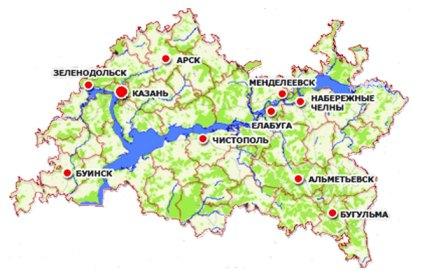 Библиографический указательНабережные Челны 2016ОглавлениеЭкология Республики Татарстан. Общие проблемы ……………….       3Правовые аспекты экологии …………………………………………        3Экологическое движение РТ …………………………………………       6 Формируем экологический менталитет ……………………………..       6Водные проблемы республики ………………………………………       6Нам нужен чистый воздух……………………………………………..      8С думой о земле и почве ………………………………………………      9Лесной дозор ……………………………………………………………     9Экологическая безопасность промышленного производства.      Инновационные технологии …………………………………………..    10Экология без мусора …………………………………………………..     11Транспорт и экология …………………………………………………     12 Татарстан экологиясе  (статьи на татарском языке) ..........................     12Экология Татарстана - 2016 : электронный полнотекстовый указатель /  ред.-сост. зав. библиогр. Сектором Р.А. Бурганова; МБУ «ЦБС». – Набережные Челны, 2017.          Сегодня проблемы экологии стоят в ряду самых важных. Сохранить родную природу, сберечь чистый воздух и полезные ископаемые для последующих поколений – наша общая и приоритетная задача. И неслучайно 2015 год был в Республике Татарстан Годом парков и скверов, следующий 2016 год стал Годом водоохранных зон, а 2017 год объявлен еще и Годом экологии и общественных пространств.Больше узнать и разобраться в экологических проблемах Республики Татарстан вам поможет литература, представленная в нашем электронном указателе. В ней собраны публикации из периодической печати за 2016 год, в том числе и официальные документы в сфере правового регулирования охраны окружающей среды. Данное пособие является продолжающимся изданием, которое существенно дополняет и продолжает предыдущие издания полнотекстового электронного указателя «Экология Татарстана: проблемы и решения», отражающего материалы из периодической печати за 2010-2015 гг.         Особенность нашего указателя в том, что вы, уважаемые читатели, можете не только познакомиться с  перечнем актуальной литературы, но и сразу  же изучить заинтересовавшую вас статью. В указателе представлены полные тексты статей в формате Word c цветными иллюстрациями.  Использованы материалы центральных и  региональных периодических изданий: газет: «Республика Татарстан», Челнинские известия», «Российская газета», журналов «Татарстан», (на рус. и тат. языках), «Казань» и др.          Материал расположен по тематическим разделам, внутри по алфавиту авторов. Все библиографические записи пронумерованы, номер каждой записи соответствует номеру файла, в котором содержится полный текст статьи. Файлы расположены в тематических папках, соответствующих названию раздела. Доступ к материалам можно получить через библиотеки МБУ «ЦБС» г. Набережные Челны.Указатель рассчитан на широкий круг читателей. Материалы, обобщённые в данном пособии, могут быть полезны старшеклассникам, студентам, педагогам, специалистам и тем, кто неравнодушен к экологии нашей родной природы.Экология Республики Татарстан. Общие проблемы1. Абдулганиев, Фарид   Беспилотник над рекой: Как в Татарстане защищают берега от незаконных застроек: интервью / Ф. Абдулганиев; [беседовал] О. Корякин // Российская газета. – 2016. – 31 мая (№ 116). – С. 19.Ключевые слова: Татарстан – Экология – Водоемы – Реки – Водоохранные зоны – Год водоохранных зон – Берега – Незаконные постройки – Защита – Водные объекты – Школьный экопатруль – Промышленные предприятия – Природоохранная деятельность – Экологическая безопасность.  2. Победа "зеленых" технологий // Татарстан (на рус.яз). – 2016. – № 7. – С. 28 - 29.Ключевые слова: Республика Татарстан – г. Нижнекамск – Биологические очистные сооружения – Современная модернизация – Экологическая программа – Качество очистки сточных вод 3. Туманская, Ольга   Климат в Татарстане. Тропики все ближе? / Ольга Туманская // Татарстан (на рус. яз.). – 2016. – № 7. – С. 32 - 35.Ключевые слова: Республика Татарстан – Климат Поволжья – Потепление – Причины изменения климата – природа – экология4. Якушева, Фарида Непаханое законодательное поле органики: Татарстан способен стать крупнейшим поставщиком органических продуктов питания, но... / Фарида Якушева // Республика Татарстан. – 2016. – 15 июля (№ 100). – С. 1. Ключевые слова: Республика Татарстан – Экономика сельского хозяйства – Экологически чистая продукция – Органическое земледелие – Сертификация органического производстваПравовые аспекты экологии5. Экологический кодекс Республики Татарстан от 15.01.2009 N 5-ЗРТ (ред. от 05.04.2017) //официальный портал правовой информации Республики Татарстан http://pravo.tatarstan.ru - 05.04.2017; Справочная правовая система «КонсультантПлюс»6. О внесении изменений в Экологический кодекс Республики Татарстан и признании утратившими силу отдельных положений законодательных актов Республики Татарстан: Закон РТ от 12.01.2016 N 1-ЗРТ // Официальный портал правовой информации Республики Татарстан http://pravo.tatarstan.ru, 13.01.2016; Ватаным Татарстан. – 2016. – 16 янв.; Республика Татарстан. – 2016. – 16 янв.; Ведомости Государственного Совета Татарстана. – 2016. - N 1-2. - Ст. 1. 7. О Республиканском совете по вопросам воспроизводства водных биологических ресурсов и развития аквакультуры в Республике Татарстан (вместе с «Положением о Республиканском совете по вопросам воспроизводства водных биологических ресурсов и развития аквакультуры в Республике Татарстан»): Указ Президента РТ от 04.11.2016 N УП-984 // Собрание законодательства Республики Татарстан. – 2016. – N 37. - ст. 1269; Справочная правовая система «КонсультантПлюс» 8. О Республиканском совете по вопросам сохранения водных биологических ресурсов в Республике Татарстан (вместе с «Положением о Республиканском совете по вопросам сохранения водных биологических ресурсов в Республике Татарстан»): Указ Президента РТ от 04.11.2016 N УП-985 // Собрание законодательства Республики Татарстан. – 2016. - N 37. - ст. 1270: Справочная правовая система «КонсультантПлюс»  9. О внесении изменений в государственную программу «Охрана окружающей среды, воспроизводство и использование природных ресурсов Республики Татарстан на 2014 - 2020 годы», утвержденную постановлением Кабинета Министров Республики Татарстан от 28.12.2013 n 1083 «Об утверждении государственной программы «Охрана окружающей среды, воспроизводство и использование природных ресурсов Республики Татарстан на 2014 - 2020 годы»: Постановление КМ РТ от 23.12.2016 N 980 // Официальный портал правовой информации Республики Татарстан http://pravo.tatarstan.ru, 29.12.2016; Собрание законодательства Республики Татарстан. – 2017. - N 3. - ст. 0114; Справочная правовая система «КонсультантПлюс» 10. О реализации мер по снижению антропогенной нагрузки на атмосферный воздух в г. Нижнекамске и Нижнекамском муниципальном районе Республики Татарстан (вместе с «Перечнем данных для предоставления предприятиями г. Нижнекамска и Нижнекамского муниципального района Республики Татарстан в Министерство экологии и природных ресурсов Республики Татарстан»): Постановление КМ РТ от 09.11.2016 N 828 // Официальный портал правовой информации Республики Татарстан http://pravo.tatarstan.ru, 11.11.2016; Собрание законодательства Республики Татарстан. – 2016. - N 41. - ст. 1319; Справочная правовая система «КонсультантПлюс»11. Об утверждении территориальной схемы в области обращения с отходами, в том числе с твердыми коммунальными отходами, Республики Татарстан: Постановление КМ РТ от 26.09.2016 N 683 // Официальный портал правовой информации Республики Татарстан http://pravo.tatarstan.ru, 07.10.2016; Собрание законодательства Республики Татарстан. – 2016. - N 29. - ст. 1057; Справочная правовая система «КонсультантПлюс»12. О внесении изменений в Государственную программу «Охрана окружающей среды, воспроизводство и использование природных ресурсов Республики Татарстан на 2014 - 2020 годы», утвержденную постановлением Кабинета Министров Республики Татарстан от 28.12.2013 N 1083 «Об утверждении Государственной программы «Охрана окружающей среды, воспроизводство и использование природных ресурсов Республики Татарстан на 2014 - 2020 годы»(вместе с «Перечнем мероприятий, предусматривающих капитальное строительство, реконструкцию и капитальный ремонт объектов общественной инфраструктуры», «Подпрограммой «Бюджетные инвестиции и капитальный ремонт социальной и инженерной инфраструктуры в рамках Государственной программы «Охрана окружающей среды, воспроизводство и использование природных ресурсов Республики Татарстан на 2014 - 2020 годы»): Постановление КМ РТ от 09.06.2016 N 383 // Официальный портал правовой информации Республики Татарстан http://pravo.tatarstan.ru, 27.06.2016; Собрание законодательства Республики Татарстан. – 2016. - N 4. - ст. 0089; Справочная правовая система «КонсультантПлюс»13. Об экологических требованиях к качеству моторного топлива в Республике Татарстан: Постановление КМ РТ от 20 января 2016 г. N 26 // Официальный портал правовой информации Республики Татарстан http://pravo.tatarstan.ru, 22.01.2016; Сборник постановлений и распоряжений Кабинета Министров Республики Татарстан и нормативных актов республиканских органов исполнительной власти. 2016. - N 7. - ст. 0225; Справочная правовая система «КонсультантПлюс» 14. О подготовке и проведении в Республике Татарстан Года экологии и общественных пространств: Распоряжение КМ РТ от 02.12.2016 N 2772-р // Официальный портал правовой информации Республики Татарстан http://pravo.tatarstan.ru, 06.12.2016; Собрание законодательства Республики Татарстан. – 2016. - N 43. - ст. 1455; Справочная правовая система «КонсультантПлюс» 15. Об утверждении Административного регламента предоставления государственной услуги по организации и проведению государственной экологической экспертизы объектов регионального уровня: Приказ Минэкологии и природных ресурсов РТ от 19.10.2016 N 1123-п // Официальный портал правовой информации Республики Татарстан http://pravo.tatarstan.ru, 09.12.2016; Справочная правовая система «КонсультантПлюс»16. Об утверждении Административного регламента предоставления государственной услуги по выдаче разрешений на содержание и разведение объектов животного мира, не отнесенных к охотничьим ресурсам и водным биологическим ресурсам, в полувольных условиях и искусственно созданной среде обитания (за исключением объектов животного мира, не отнесенных к охотничьим ресурсам и водным биологическим ресурсам, занесенных в Красную книгу Российской Федерации), за исключением разрешений на содержание и разведение объектов животного мира в полувольных условиях и искусственно созданной среде обитания, не отнесенных к охотничьим ресурсам и водным биологическим ресурсам, находящихся на особо охраняемых природных территориях федерального значения: Приказ Управления по охране и использованию объектов животного мира РТ от 28.07.2016 N 157-од // Официальный портал правовой информации Республики Татарстан http://pravo.tatarstan.ru, 22.08.2016; Собрание законодательства Республики Татарстан. – 2017. - N 40. - ст. 1450; Справочная правовая система «КонсультантПлюс»17. О внесении изменений в постановление Исполнительного комитета от 29.05.2007 n 1978 «Об утверждении содержания и охраны зеленых насаждений на территории муниципального образования "Город Набережные Челны": Постановление Исполкома муниципального образования «г. Набережные Челны» от 27 июня 2016 г. N 3238 // Официальный портал правовой информации Республики Татарстан http://pravo.tatarstan.ru, 02.08.2016; Челнинские известия. – 2016. – 13 июля (N 50); Справочная правовая система «КонсультантПлюс»18. Кондрева, Ольга     Награда за бдительность / О. Кондрева // Российская газета. – 2016. – 14 - 20 января (№ 5). – С. 13.Ключевые слова: Татарстан – Экология – Природоохранное законодательство – Сообщения о нарушениях – Премия – Вознаграждение – Увеличение размера. Экологическое движение РТ 19. Набережную в новом городе привели в порядок школьники // Челнинские известия. – 2016. – 28 сентября (№ 72). – С. 4.Ключевые слова: Татарстан – Набережные Челны – Экология – Благоустройство – Экологические движения – Экологическая акция.4.	Формируем экологический менталитет20. Гарипова, Лилия Фаритовна Зимующие птицы / Л. Гарипова, Г. Вильданова // Ачык дәрес. Мәктәп. – 2016. – № 6. – Б. 32-33Ключевые слова: Дошкольная педагогика – Детский сад – Старшая группа – Экология – Экологическое воспитание - интегрированный урок – конспект21. Дети участвовали в экологической операции «Кормушка» // Светлый путь. – 2016. – №12 (19 февраля). – С. 5.Ключевые слова: Республика Татарстан – Тукаевский район – с. Князево – Экологическое воспитание – Экологическая акция – «Операция Кормушка»22. Панкратова, С. Музей природы национального парка "Нижняя Кама" / С. Панкратова // Нижняя Кама. – 2016. – № 24-25. – С. 8 - 9. Ключевые слова: Национальный парк "Нижняя Кама" – Музей природы – Экологическое просвещение – Формирование эколого-биологического мировоззрения – Татарстан5.	Водные проблемы республики 23. Абдулганиев, Фарид     Беспилотник над рекой: Как в Татарстане защищают берега от незаконных застроек: интервью / Ф. Абдулганиев; [беседовал] О. Корякин // Российская газета. – 2016. – 31 мая (№ 116). – С. 19.Кл. сл.: Татарстан – Экология – Водоемы – Реки – Водоохранные зоны – Год водоохранных зон – Берега – Незаконные постройки – Защита – Водные объекты – Школьный экопатруль – Промышленные предприятия – Природоохранная деятельность – Экологическая безопасность.  24. Абдулганиев, Фарид На чистую воду: Как спасают реки и озёра в Татарстане? / А. Абдулганиев; публ. Т. Зотчевой // Аргументы и факты. – 2016. – 28 декабря 2016г. - 3 января 2017г. (№ 52). – С. 19.Ключевые слова: Россия – Татарстан – Казань – Экология – Восстановление озер – Уголовные дела.25. Акифьева, Вероника Адмиралтейский пруд: реабилитация следует / Вероника Акифьева // Республика Татарстан. – 2016. – 2 августа (№ 110). – С. 1,2.Ключевые слова: Республика Татарстан – Экология – Загрязнение водных объектов – Адмиралтейский пруд в г. Казани – Экологическая реабилитация – Год водоохранных зон в РТ26. Акифьева, Вероника Питьевая вода дороже золота / В. Акифьева // Республика Татарстан. – 2016. – 2 июля (№ 94). – С. 1,2.Ключевые слова: Республика Татарстан – Экология – Загрязнение водных объектов – Незаконные сбросы загрязненных стоков – Водоканалы – Иловые поля27. Бондаревская, О.    Набережные надежды / Олеся Бондаревская // Татарстан (на рус.яз.). – 2016. – № 6. – С. 40 - 45. Ключевые слова: Республика Татарстан – Экология – Год водоохранных зон – Благоустройство набережной: реализуемые проекты – Город Чистополь – Город Заинск – Город Казань -  Адмиралтейский пруд28. Владимирова, Светлана. Вторая жизнь старого родника / С. Владимирова // Республика Татарстан. – 2016. – 26 июля (№ 106). – С. 3.Ключевые слова: Республика Татарстан – Зеленодольский район – Село Уразла Большеякинского сельского поселения – Возрождение родника29. Ганеева, Илиса Для ремонта родника «У дома лесника» ищут спонсоров / И. Ганеева // Челнинские известия. – 2016. – 18 мая (№ 35). – С.3.Ключевые слова: Татарстан – Набережные Челны – Окружающая среда – Родник – Ремонт – Благоустройство – Спонсоры – Проект – Национальный парк – Нижняя Кама.30. Кондрева, Ольга Инвентаризация дна / О. Кондрева // Российская газета. – 2016. – 25-31 августа (№ 190). – С. 13. – Экологи обнаружили в реках Татарстана более ста затонувших судовКлючевые слова: Татарстан – Экология – Река – Экология – Очистка дна – Затонувшие суда – Экологическое обследование.31. Кондрева, Ольга Сгубили водоросли? / О. Кондрева // Российская газета. – 2016. – 11-17 августа (№ 178). – С. 20. – В Татарстане изучают причины бедствия на реке Казанка Ключевые слова: – Татарстан – Экология – Река – Казанка – Рыба – Массовая гибель – Причины – Версии – Предварительное расследовании32. Можно ли есть рыбу из прудов и озёр? // Челны ЛТД. – 2016. – 22 июня (№ 25). – С. 5. Ключевые слова: Татарстан – Набережные Челны – Экология – Водоёмы – Состояние воды.33. Попов, Вадим Пусть не обольщаются: Берега рек очистят от незаконной застройки: [интервью заместителя прокурора Казанской межрайонной природоохранной прокуратуры] / В. Попов; [беседовала] Н. Гарипова // Челнинские известия. – 2016. – 22 января (№ 4). – С. 5.Ключевые слова: Татарстан – Набережные Челны - Охрана окружающей среды – Природоохранная деятельность – Водные объекты – Береговая полоса – Водоемы – Реки – Загрязнение – Незаконная застройка – Водоохранные зоны – Природоохранная прокуратура РТ – Земельные участки - Самовольный захват – Предприятия ЖКХ Мензелинского района – Река Мензелинка - Сброс загрязненной воды– Ливневые канализации – Челнинские проблемы.34. Русин, Дмитрий Живая вода / Д. Русин // Нижняя Кама. – 2016. – № 24-25. – С. 12.Ключевые слова: Татарстан – Набережные Челны - Родники – Родник у домика лесника – Боровецкий лес35. Файзрахманова, Юлия Жизнь и смерть на Казанке / Ю. Файзрахманова, Э. Ассанова // Казань. – 2016. – № 8. – С. 6-11.Ключевые слова: Татарстан – Казань – Экология – Зелёные зоны – Река Казанка36. Файзрахманова, Юлия Когда спят родники? Спят ли родники зимой, народная сила воды и откуда пошла Казань в каплях / Ю. Файзрахманова, Э. Ассанова // Казань. – 2016. – № 2. – С. 6-23.Ключевые слова: Татарстан – Казань – Экология – Водоохранные зоны – Год водоохранных зон – Родники.37. Экоменеджмент в действии // Татарстан (на рус.яз). – 2016. – № 7. – С. 30.Ключевые слова: Республика Татарстан – Год водоохранных зон в РТ – ФГУ "Средволгаводхоз" – Охрана водных ресурсов – Мониторинг водных объектов6.	Нам нужен чистый воздух38. Якушева, Фарида История с душком, или Кто отравляет землю, воздух и жизнь местных жителей / Фарида Якушева // Республика Татарстан. – 2016. – 7 октября (№ 146). Ключевые слова: Республика Татарстан – экология Прикамского региона – Набережные Челны – птицефабрика "Челны-бройлер" – загрязнение воздуха отходами производства – загрязнение почвы пометом7.	С думой о земле и почве 39. Халитова, Ирина Разжалованные генералы глиняных карьеров / И. Халитова // Республика Татарстан. – 2016. – 19 августа (№ 120). – С. 1.Ключевые слова: Республика Татарстан – Экология – Недропользование – Подпольные недропользователи – Механизмы борьбы с незаконными карьерами40. Якушева, Фарида История с душком, или Кто отравляет землю, воздух и жизнь местных жителей / Фарида Якушева // Республика Татарстан. – 2016. – 7 октября (№ 146). Ключевые слова: Республика Татарстан – экология Прикамского региона – Набережные Челны – птицефабрика "Челны-бройлер" – загрязнение воздуха отходами производства – загрязнение почвы пометом8.	Лесной дозор 41. В Челнах высадили 3 100 деревьев и кустарников // Челнинские известия. – 2016. – 5 октября (№ 74). – С. 2.– В республиканской акции "День посадки леса" всего приняло участие более 2000 челнинцев, акцию поддержали 125 организаций.Ключевые слова: Набережные Челны –– Экологическая акция – Лес – Деревья – Саженцы – Посадка – Итоги.42. Имамов, А. Директор национального парка "Нижняя Кама" подвел итоги работы ушедшего года / А. Имамов // Нижняя Кама. – 2016. – № 24-25. – С. 1 - 3. Ключевые слова: Охрана окружающей среды – Охрана природы - Национальный парк "Нижняя Кама" – Направление работы – Природоохранная деятельность – Экологическое просвещение - Туристско-рекреационный комплекс "Малый Бор" – Итоги работы – Татарстан43. Рыбакова, Наталья     В Татарстане стартует акция "День посадки леса" / Н. Рыбакова // Челнинские известия. – 2016. – 30 сентября (№ 73). – С. 5. - События недели. – К участию в ней приглашаются все неравнодушные люди, желающие посадить дерево Ключевые слова: Татарстан – Экология – Экологическая акция – Лес – Деревья – Саженцы – Посадка – День посадки леса.44. Рыбакова, Наталья Татарстанцы посадили лес // Челнинские известия. – 2016. – 20 мая (№ 36). – С. 4. - События недели. – Полтора миллиона саженцев сосен, лиственниц, берез, рябин, дуба, голубой ели и кустарников посажено за весну в Татарстане в рамках акции "День посадки леса". Ключевые слова: Татарстан – Экология – День посадки леса – Лес – Деревья – Саженцы – Посадка - Экологическая акция 9.	Экологическая безопасность промышленного производства.      Инновационные технологии 45. Бурлуцкий, Артем Как решают вопросы экологии в филиале ОАО "Сетевая компания" Набережночелнинские электрические сети / А. Бурлуцкий // Челнинские известия. – 2016. – 26 августа (№ 63). – С. 10.Ключевые слова: – Татарстан – Набережные Челны – Экология - Окружающая среда –Охрана– ОАО "Сетевая компания" – Набережночелнинские электрические сети – НЧЭС – Экологическая политика – Природоохранная деятельность.46. Газомоторное производство КАМАЗа признали лучшим экологическим проектом // Челнинские известия. – 2016. – 18 мая (№ 35). – С.2. – КАМАЗ стал победителем национального конкурса "Хрустальный компас" в номинации "Лучший экологический проект промышленных предприятий, бизнеса".Ключевые слова: Россия – Экология – Промышленность – Национальный конкурс – Экологический проект – КАМАЗ – Газомоторное производство – Газовые двигатели – Победитель конкурса47. Корякин, Олег На экологическом посту / О. Корякин // Российская газета. – 2016. – 4-10 августа (№ 172). – С. 23. – ПАО "Нижнекамскнефтехим" использует уникальную систему мониторинга окружающей среды Ключевые слова: Экология – Природоохранная деятельность – Окружающая среда – Татарстан – Нижнекамск – ПАО "Нижнекамскнефтехим" – Экологическое оборудование – Воздух – Контроль воздуха – Запахи – Мониторинг запахов – Очистные сооружения – Загрязнения – Вода – Водоемы48. Маликов, Анвар Абсолютный эколидер: Нефтяники Татарстана не экономят на охране окружающей среды. / А. Маликов // Аргументы и факты. – 2016. – 21 - 27 декабря (№ 51). – С. 22.Ключевые слова: Россия – Татарстан – Экология – Решение экологических проблем – Экологическая программа – Охрана окружающей среды – Татнефть – ТАНЕКО – Человек и природа.49. Маликов, Анвар Всероссийский полигон: опыт освоения залежей природного битума стал инновационным ресурсом "Татнефти" / Анвар Маликов // Республика Татарстан. – 2016. – 9 июня (№ 81). – С. 4.Ключевые слова: Республика Татарстан – нефтеперерабатывающая промышленность – ОАО "Татнефть" – разработка сверхвязкой нефти, битума – переработка тяжелых нефтяных остатков – экологическая безопасность – инновационные технологии50. Маликов, Анвар Широкие горизонты ТАНЕКО: "Татнефть" расширяет и диверсифицирует свои нефтеперерабатывающие мощности / Анвар Маликов // Республика Татарстан. – 2016. – 21 апреля (№ 56). – С. 4 - 5.Ключевые слова: Республика Татарстан – Нефтеперерабатывающая промышленность – Завод ТАНЕКО – Технологии углубленной переработки нефти – Переработка тяжелых нефтяных остатков – Экологическая безопасность – Строительство второй очереди завода  51. Токарева, Елена В интересах потомков: ТАНЕКО за цивилизованный подход к природе / Е. Токарева // Российская газета. – 2016. – 31 мая (№ 116). – С. 19. Ключевые слова: Татарстан – Нижнекамск – ТАНЕКО – Нефтеперерабатывающий завод – Нефтехимический завод – Комплекс – Экология – Окружающая среда – Природоохранные технологии – Очистные сооружения – Сточные воды – Очистка – Персонал – Экологическая культура – Формирования – Подрастающее поколение – Экологическое воспитание.     52. Шагунов, Рушан В едином векторе развития / Р. Шагунов // Татарстан (на рус.яз). – 2016. – № 3. – С. 94 - 95.Ключевые слова: Республика Татарстан – город Нижнекамск – предприятия города – компания "ТАИФ-НК" – история -  достижения – глубокая нефтепереработка – экологическая безопасность10.	Экология без мусора 53. Абитов, Фарит Дышите глубже, мусор отступил: в "наземно-воздушных боях" со свалками приняли участие более миллиона татарстанцев / Фарит Абитов // Республика Татарстан. – 2016. – 3 июня (№ 78). – С. 2.Ключевые слова: – Республика Татарстан – экология – мусор – несанкционарованные свалки – методы борьбы с ними – итоги санитарно-экологического двухмесячника54. Акифьева, Вероника Война с мусором: кто кого? / В. Акифьева // Республика Татарстан. – 2016. – 29 апреля (№ 61). – С. 1. Ключевые слова: Республика Татарстан – экология – Горьковская железная дорога – уборка мусора. -  твердые бытовые отходы55. Акифьева, Вероника И свалки наконец исчезнут: Татарстан переходит на новые отношения с твердыми коммунальными отходами / Вероника Акифьева // Республика Татарстан. – 2016. – 6 декабря (№ 179). – С. 1,2. Ключевые слова: Республика Татарстан – экология – твердые бытовые отходы - мусор – сбор - раздельный -  селективный -  ТБО56. Акифьева, Вероника Найдем ли лекарство от "мусорной болезни"? / В. Акифьева // Республика Татарстан. – 2016. – 7 мая (№ 64). – С. 3. Ключевые слова: Республика Татарстан – экология – мусор – несанкционарованные свалки – методы борьбы – полезные ископаемые - незаконная добыча57. Ефремов, Роман Из мусора готовы добывать газ / Р. Ефремов // Челнинские известия. – 2016. – 8 июля (№ 49). – С. 4.Ключевые слова: Татарстан – Набережные Челны – Экология – Мусор – Сбор мусора – Раздельный сбор мусора – Акция.58. Иванова, Ольга Смартфон за мусор: Президент РТ поощрил школьницу, обнаружившую 168 свалок / О. Иванова // Российская газета. – 2016. – 2-8 июня (№ 119). – С.13.Ключевые слова: Татарстан – Экология – Санитарно-экологическое состояние – Контроль – Уборка территории59. Мельник, Елена Утилизация потребует расходов / Е. Мельник // Челнинские известия. – 2016. – 14 октября (№ 77). – С. 3. - События недели.Ключевые слова: Татарстан – Экология – Твердые бытовые отходы – Мусор – Вывоз – Перевозка – Зоны ответственности – Территориальная схема – Утилизация отходов – Услуга – Цена – Расход – Тариф – Перспективы60. Халитова, Ирина С уважением к мусору / И. Халитова // Республика Татарстан. – 2016. – 15 марта (№ 35). – С. 1. Ключевые слова: Республика Татарстан – экология – твердые бытовые отходы – проблема утилизации, вторичной переработки – конкурс "Вторая жизнь отходов"11.	Транспорт и экология 61. Выхлопные газы маршруток могут вызвать рак кожи // Челнинские известия. – 2016. – 10 июня (№ 42). – С. 4.Ключевые слова: Татарстан – Набережные Челны – Экология – Воздух – Транспорт – Маршрутки – Печное топливо – Выхлопные газы - Сажа – Влияние на здоровьеТатарстан экологиясе (статьи на татарском языке)62. Бондаревская, Олеся Ышаныч ярлары / Олеся Бондаревская // Татарстан. – 2016. – № 6. – Б. 40 - 45.Төп сүзләр: Татарстан – Экология – Су саклау зоналары елы – Яр буен төзекләндерү - Гамәлгә ашырылучы проектлар – Чистай –Зәй – Казан -  Адмиралтейство буасы63. Вәлиева, Эльвира Нефтьчеләр табигать сагында тора / Э. Вәлиева // Ватаным Татарстан. – 2016. – 19 февраля (№24). – Б. 5.Төп сүзләр: "Татнефть" компаниясенең 2016-2020 елларга экологик программасы – агачлар утырту – су сыйфатын яхшырту – "ТАНЕКО" заводына бурычлар – Татарстан64. Кәлимуллина, В.Ш. Чишмәләр иле син, Тукан як! / В.Ш. Кәлимуллина // Ачык дәрес. Мәктәп. – 2016. – № 9. – Б. 35-36Төп сүзләр: Балалар бакчасы өчен чара – экологик тәрбия – сценарий65. Лотфуллина, Гөлгенә Чүп кенә түгел / Г. Лотфуллина, И. Нәбиуллин // Гаилә һәм мәктәп. – 2016. – № 5. – Б. 12-13Төп сүзләр: экология – чүпне эшкәртү – АКШ мисалында – экологик тәрбия бирү66. Насыйбуллина, Гүзәл Табигать саклауга мохтаҗ  / Насыйбуллина Г. // Шәһри Чаллы. – 2016. – 22 январь (№4). – Б. 4Төп сүзләр:  Татарстан – экология – әйләнә-тирә мохитне саклау - табигать ресурслары – су саклау зоналары елы67. Сабирова, Алисә Су бензиннан да кыйммәтрәк булачак / А. Сабирова // Шәһри Казан. – 2016. – 27 май (№56). – Б. 3.Төп сүзләр: Яр буйларын рәсмиләштерү – Баткан көймәләрнең экологияга зыяны – Ләм кырларын бетерү проблемалары68. Үтәгәнова, Ф. Экологик КВН / Ф. Үтәгәнова // Ачык дәрес. Мәктәп. – 2016. – № 2. – Б. 14-16.Төп сүзләр: Экологик культура тәрбияләү дәресе – туган якны өйрәнү – сценарий69. Экоменеджмент гамәлдә // Татарстан (на рус.яз). – 2016. – № 7. – Б. 28 - 29.Төп сүзләр: Татарстан – Су саклау зоналары елы – ФДУ “Средволгаводхоз” - Су саклау ресурслары – Су обүектларның мониторингы70. "Яшел" технологияләрнең җиңүе // Татарстан. – 2016. – № 7. – Б. 30-31Төп сүзләр: Түбән Камада экологик программа – биологик чистарту корылмаларын яңарту һәм төзү – яңа программаның этаплары